Shelbyville ISDSchool MenuMiddle SchoolHigh School936-598-7323  2018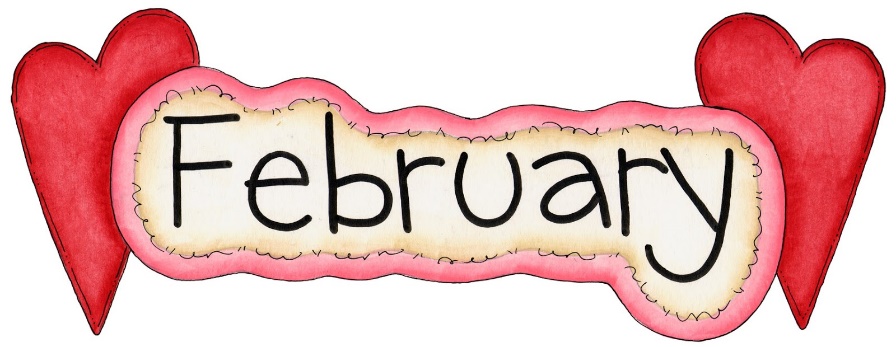   2018  2018  2018  2018www.shelbyville.k12.tx.usMondayTuesdayWednesdayThursdayFriday1  Breakfast Pizza2  DonutsBreakfast Served DailyChoice of breakfast entrée or assorted cereal, juice or fruit, 1% milk or fat-free chocolate milk Salisbury SteakRice & GravyEnglish PeasFruit / Wheat RollMilk ChoiceChili Cheese PieRanch Style BeansCarrot Sticks / ranchFruit CupMilk Choice5  Sausage Pancake 6 Cinnamon Toast7   Waffles8   Donuts9     MuffinsLunchesChoice of:Line ATraditional MenuSteak FingersMashed PotatoesGreen BeansFruit / Wheat BreadMilk ChoiceSoft TacosRefried BeansSteamed CornFruit CupMilk ChoiceBBQ Mc RibScalloped PotatoesBlack-eyed PeasFruit Cup Wheat BreadMilk ChoiceDragon BurgersBaked FriesLettuce, tomato ,picklesBroccoli NormandyFruit Milk Choice Beefy Nachos Pinto Beans Celery Sticks /ranch Fruit Cup Milk ChoiceLine B12  Kolaches13  Breakfast Pizza14   Donuts15  Bacon & Biscuit16  Sausage PancakeMonday:	Hamburger Basket or Hot Pocket	Tuesday: Pizza or Steak Sandwich or Spicy Chicken SandwichesChicken RingsMashed PotatoesEnglish PeasFruit Cup / Wheat BreadMilk ChoiceTaco SaladCharro BeansSteamed CornFruitMilk ChoiceGeneral TSO ChickenStir Fry RiceBaked BeansFruit / Fortune CookieMilk Choice Beefy Vegetable SoupGrilled CheeseSteamed YamsFruit / CrackersMilk ChoiceBBQ on BunChili BeansColeslawFruit / CookieMilk ChoiceWednesday:  Cheeseburger Basket or19  School Holiday20  French Toast21  Breakfast Burrito22  Sausage & Toast23   Honey BunChicken Wraps or Cheese SticksThursday: Pizza or Meatball Sub or Chicken BasketFriday:  BBQ Baked Potato or Taco Snacks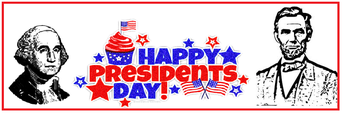 Steak FingersMashed PotatoesGreen BeansFruit / Wheat BreadMilk ChoiceSpaghetti & Meat sauceSteamed CornSide SaladFruit & Garlic ToastMilk Choice  Chili DogsBaked TotsSteamed CarrotsFruit  CupMilk Choice        Chicken on BunRanch Style BeansBaked ChipsBroccoli / ranchFruit Cup/Milk Choice26  Kolaches27   Jamwiches28  Oatmeal & ToastDaily:  Chef Salad or Deli SubAll lunches served with Fruit, Vegetables and MilkThis institution is an equal opportunity provider.Chili Cheese PieSteamed CornRefried BeansFruit CupMilk ChoiceChicken FajitasRefried BeansSpanish RiceFruit /  SalsaMilk ChoiceHot Orange  ChickenOver RiceBroccoli / ranchFruit / Fortune CookieMilk ChoiceMenus are subject to change